Request For Proposal (“RFP”) Non- ConstructionDescription:	Pest Control ServicesRFP Number:	022323 PEST CONTROLIssue Date:Proposal Due Date & Time: 2/23/23 @ 10:30amThe White Plains Housing Authority (WPHA) is soliciting proposals from qualified and insured vendors to provide Pest Control Services. All proposal submitted in response to this solicitation must conform to all of the requirement and specifications outlined within this document and any designated attachments in its entirety.Scope of WorkProvide extermination services for properties owned and operated by White Plains Housing Authority as listed on Location of Work, Attachment C.Common pestInspect all units for the presence of insects or rodents, treat units to control infestation using most efficient and safe methodology.Bait common areas and building exteriors for rodent control as needed.Re-treat units as necessary to ensure proper pest control.BedbugsProvide extermination services for active units an surrounding units.The proposer will notify WPHA, in writing, of all units where the residents did not follow compliance order as well as units that are in the condition that would contribute to the proliferation of pests.Contractor must inspect and record the number of bedbugs seen.Discuss with management the most effective treatment options based on infestation size, level of clutter and square footage.Inspection or treatment based on frequency of treatments listed belowTasks and responsibilities noted above are inclusive of, but not limited to, the total project scope, some work will be performed on an urgent basis, and others may be performed on a routine basis.PricingProvide pricing for each locationIndicate any initial setup costs; i.e. Bait StationsProvide monthly pricing for rodent and insect control. Provide separate pricing for bedbug & roach foggingFrequency of treatmentsType	Common Pests	BedbugsApartments	Bi-Monthly	As neededAdmin Building	Bi-Monthly	As neededOffices	Bi-Monthly	As neededLaundry Facilities	Bi-Monthly	As neededMaintenance Areas	Bi-Monthly	As neededCompactor Rooms	Bi-Monthly	As neededBasement Baiting	Monthly	As neededProfile of Firm FormAttachment A must be completed and returned with proposalProposed ServicesAs more fully detailed within “Scope of Work” above, the proposer shall clearly detail the following:Submit a proposal plan including treatments to ensure the apartments and common areas will be free of bug and rodent infestations, including, but not limited to roaches, ants, rats, mice, silverfish, fleas, bees, wasps.The proposers demonstrated understanding of WPHA’s requirements and a list of all services the proposer offers.The proposer’s technical capabilities (in terms of personnel, equipment and materials) and management plan (including method of assigning work and procedures for maintaining level of service, etc.).The proposer’s backup staffing plans to ensure treatment schedules are maintained.The proposer’s demonstrated experience in performing similar work.The proposer’s must submit qualifications to provide the services; a description of the background and current organization of the firm.The proposer shall submit a listing of clients for whom the proposer has performed similar services. The listing shall include: clients name, clients contact name, clients telephone number, and a brief description of the services provided.Specify chemicals to be applied and other methods to be used in eliminating bugs and rodents.o SDS IS REQUIRED FOR EACHProposal FeeThe proposed contract fees submitted by each proposer are inclusive of all necessary costs to provide the proposed services, including, but not limited to: employee costs and benefits, clerical support, overhead, profit, supplies, materials, insurance, travel, transportation, etc.EscalationPertaining to the ensuing contract, there shall be no escalation of the proposed unit costs allowed at any time during the awarded contract periods.Attachments:Profile of FirmSection 3 Contractor CertificationsLocation or workContract PeriodWPHA anticipates that it will initially award a contract for the period of two-years with the option, at WPHA’s discretion, of four additional one-year periods for a maximum of five years.License RequirementsThe proposer shall possess and maintain all licenses, certifications, etc. as required by federal, state and local laws.Insurance RequirementsPrior to award, the successful bidder will be required to provide: Certificate of Liability Insurance (Acord) in the amount of $1,000,000 per occurrences, General Aggregate of $2,000,000. The White Plains HousingAuthority, 223 Dr. Martin Luther King Jr. Blvd., White Plains, New York, 10601 is to be named as Certificate Holder and the following are to be Additional insured: U.S. Department of Housing and Urban Development. In addition, workers Compensation Form C-105.2 and NYS disability Benefits Law form DB-120-1, and a Performance Bond in the amount of the Contract.Contract Service StandardsAll work performed pursuant to this RFP must conform and comply with all applicable local, state, and federal codes, statutes, laws and regulations.“Awards will be made to the Bidder that will best promote the interest of the WPHA, taking into consideration the reliability of the Bidder, their conformity with the Specifications, their references and the comprehensive Integrated Pest Management Plan. The WPHA reserves the right to either reject or accept any or all bids or to waive any or all informalities.”“In the event that the contractor fails to complete any of the specified services within the timeframe required, WPHA reserves the right to have such work completed by another contractor. In any such event, the contractor shall be liable to reimburse WPHA for all costs incurred to complete the work. WPHA further reserves the right to collect such reimbursement from any outstanding payments due to the contractor.”WPHA Contact Person	Denise Brooks-Jones Telephone: 914-949-6462Fax: 914-949-8211Email: dbrooks@wphany.comSubmit one “hard copy” and one	White Plains Housing Authority“copy” of proposal	223 Dr. Martin Luther King Jr. Blvd White Plains, NY 10601Proposal Deadline(This form must be fully completed and submitted with proposal)Prime --WHITE PLAINS HOUSING AUTHORITYProfile of Firm Form (Attachment A)	{This Form must be fully completed and submit with the proposal)Subcontractor -	- (This form must be completed by and for each).Name of Firm:  	Telephone:___ 	Fax:Street Address, City,	State,	Zip:_ 	_ 	_ 	 	_Biography/resume of the company:Jurisdi-ction.#.•.�_	;. �__ Former.n�. me, if ap.pl"icaple ·_Name qf·parent company-and tj�te ijCquired, if applicable	:Identify Principals·/P,artners in Firm:	,---Nanie� .. -. a. , .-	-- ·. ,.	.Identify	the individual(s) that will act as	account manager and any other personnel that will work on project:. Name	··- .	:	·	-	+.	. .. · ..   .'-·	,; ---	�,. �·:rjtle. ·Proposer Diversity Statement:	You must circle all of the following that apply to the ownership of this firm and enter where provided the correct percentage(%) of ownership of each:CaucasianPublic-HeldGovernmentNon-ProfitAmerican(Male)	Corporation	Agency 	%	 	%	 	%Organization 	%Resident-(RBE), Minority-(MBE), or Woman-Owned(WBE) Business Enterprise.	Qualifies by virtue of 51% or more ownership and active management by one or more of the following:Resident-African**NativeHispanicAsian/Pacific·HasidicAsian/IndianOwned*	American	American	American	American	Jew	American---%	 	%	 	%---%	 	% 		%	 	%woman-Owned	Woman-Owned	Disabled	Other(Specify):(MBE)	(Caucasian)	Veteran___%	 	%	 	%	 	%WMBE Certification Number: 	Certified by(Agency): _________________________(NOTE:	A CERTIFICATION/NUMBER NOT REQUIRED TO PROPOSE - ENTER IF AVAILABLE)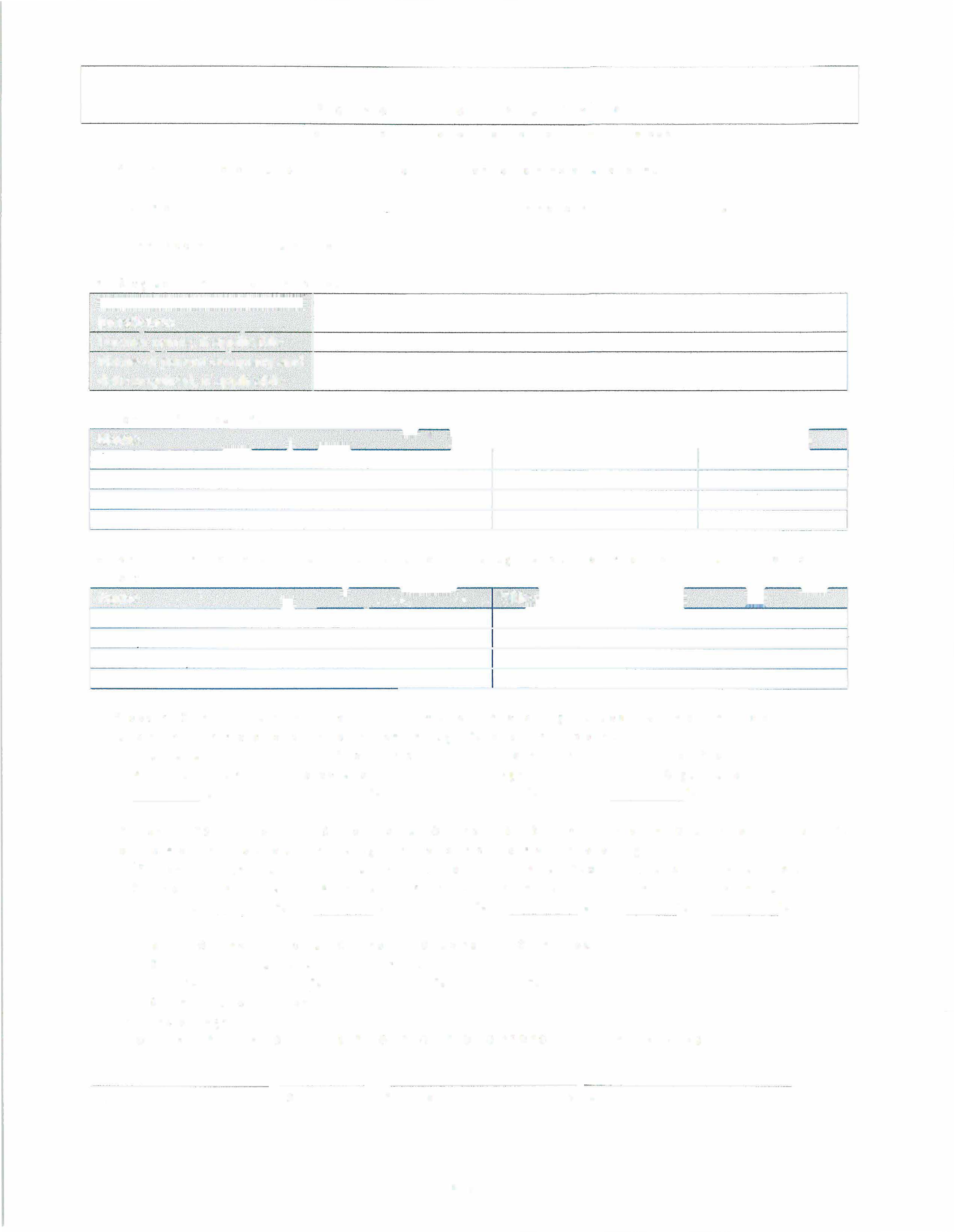 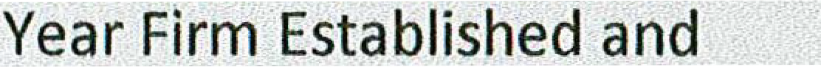 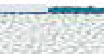 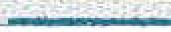 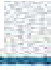 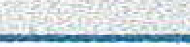 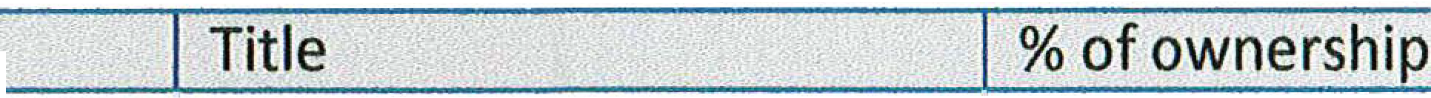 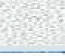 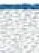 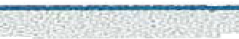 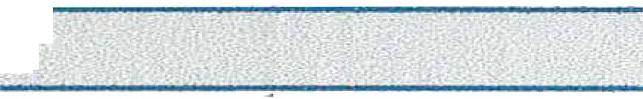 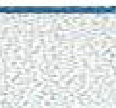 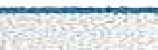 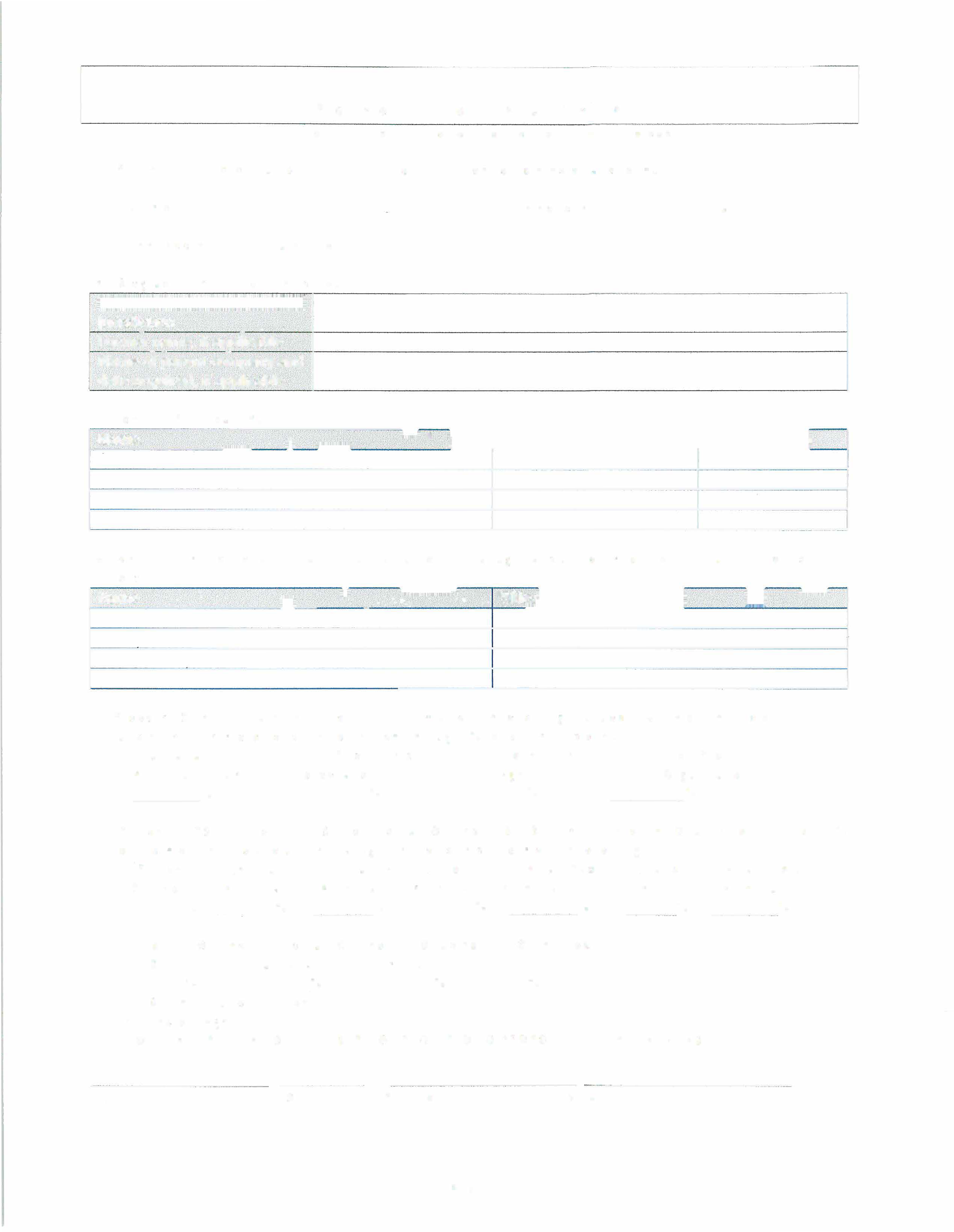 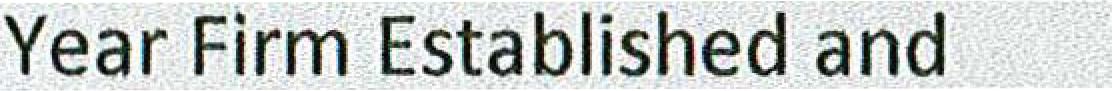 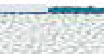 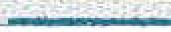 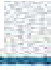 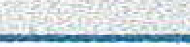 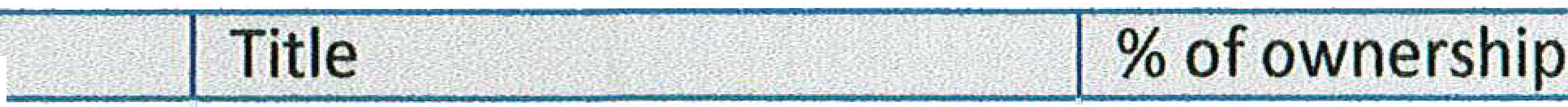 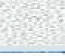 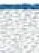 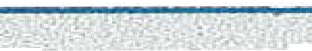 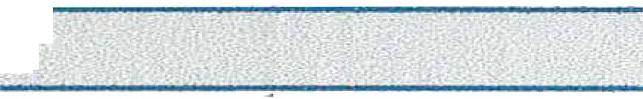 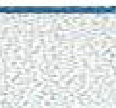 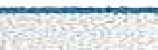 Signature	Date	Printed Name	CompanyPage 1Federal Tax ID No.:	Business License No.: 	Issuing State: 	_State of 		License Type and No.: 	_Worker's Compensation Insurance Carrier:------------,-_....,	_Policy No.: 	Expiration Date: 	_General Liability Insurance Carrier:-------'---------------------PoIicy No. 	Expiration Date: 	_Professional Liability Insurance Carrier: 	_Policy No.  	Expiration Date:__ ___ _ _	_	__	_	_	_Debarred Statement: Has this firm, or any principal(s) ever been debarred from providing anyservices by	the	Federal	Government,	any  state government,  the State of	New York, or	any local government agency	within		or without the  State of	 	?	Yes D	NoIf ''Yes," please attach a full detailed explanation, including dates, circumstances and current status.Disclosure Statement: Does this firm or any principals thereof have any current, past personal or professional relationship with any Commissioner or Officer of the HA? Yes D NoIf ''Yes," please attach a full detailed explanation, including dates, circumstances and current status.Non-Collusive Affidavit: The undersigned party submitting this proposal hereby certifies that such proposal is genuine and not collusive and that said proposer entity has not colluded, conspired, connived or agreed, directly or indirectly, with any proposer or person, to put ,jn a sham proposal or to refrain from proposing, and has not in any manner, directly or indirectly sought by agreement or collusion, or communication or conference, with any person, to fix the proposal price of affiant or of any other proposer, to fix overhead, profit or cost element of said proposal price, or that of any other proposer or to secure any advantage against the HA or any person interested in the proposed contract; and that all statements in said proposal are true.Verification Statement: The undersigned proposer hereby states that by completing and submitting this form he/she is verifying that all information provided herein is, to the best of his/her knowledge, true and accurate, and agrees that if the HA discovers that any information entered herein is false, that shall entitle the HA to not consider nor make award or to cancel any award with the undersigned party.Signature	DatePrinted Name	CompanyPage 2WHITE PLAINS HOUSING AUTHORITYSection 3 Contractor Certification (Attachment B)I certify that the firm of _______________ (name of contractor)ISis nota bonafide Section 3 Business Concern, and that it meets the following definition of a Section 3 Business concern (check one).Low51 percent 01· more of the company is owned by Section 3 residents. A Section 3 resident is (a) a public housing resident, or (b) a low or very low-income person residing in Ulster County; ORAt least 30% of its full-time employees include persons that are cun·ently Section 3 residents, or within three years of the date of first employment with the business concern were Section 3 residents; ORProvides evidence, as required, of a commitment to subcontract in excess of 25 percent of the dollar award of all subcontracts to be awarded to business concerns that meet the qualifications in the above two paragraphs.01� very low-income is defined below: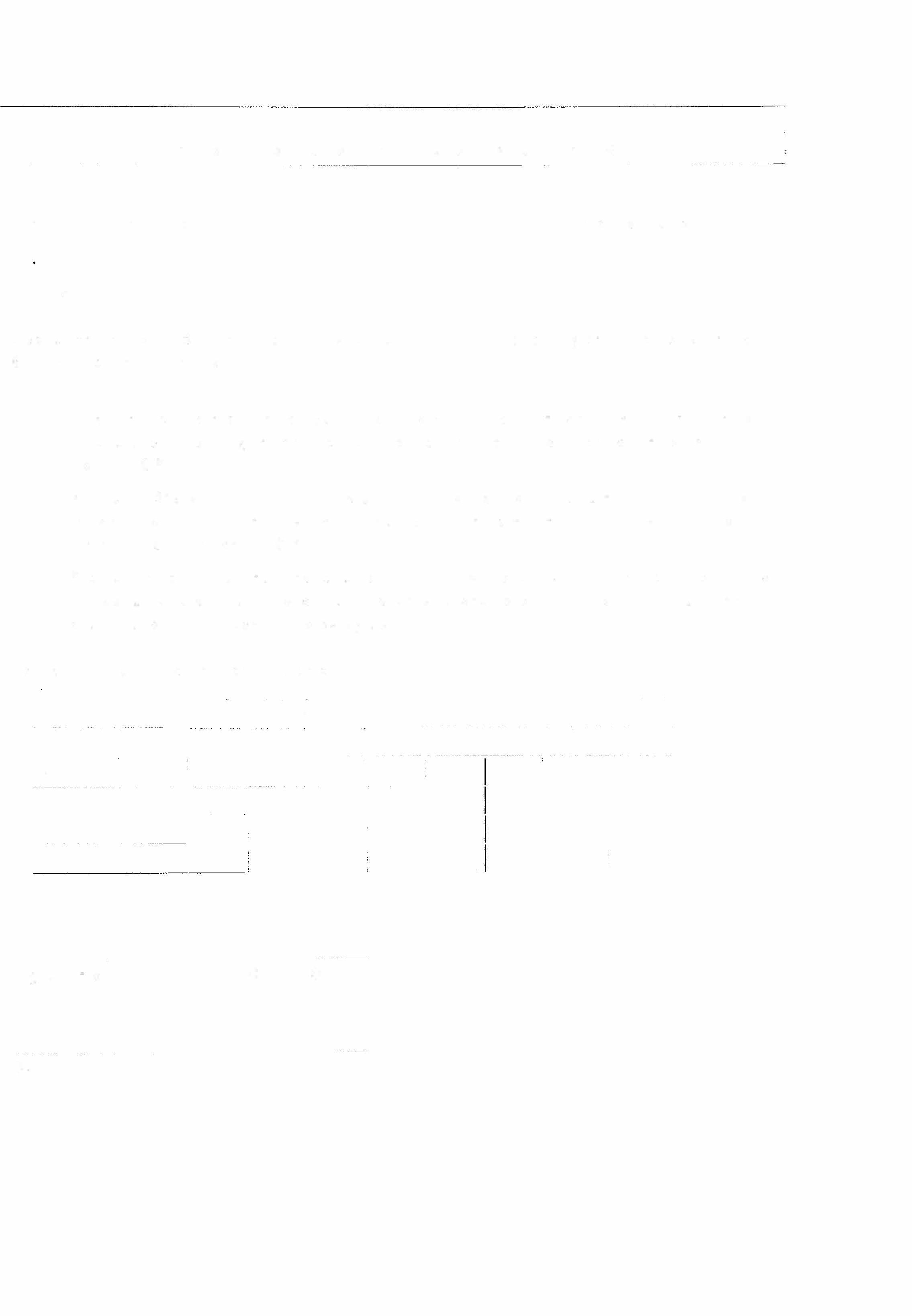 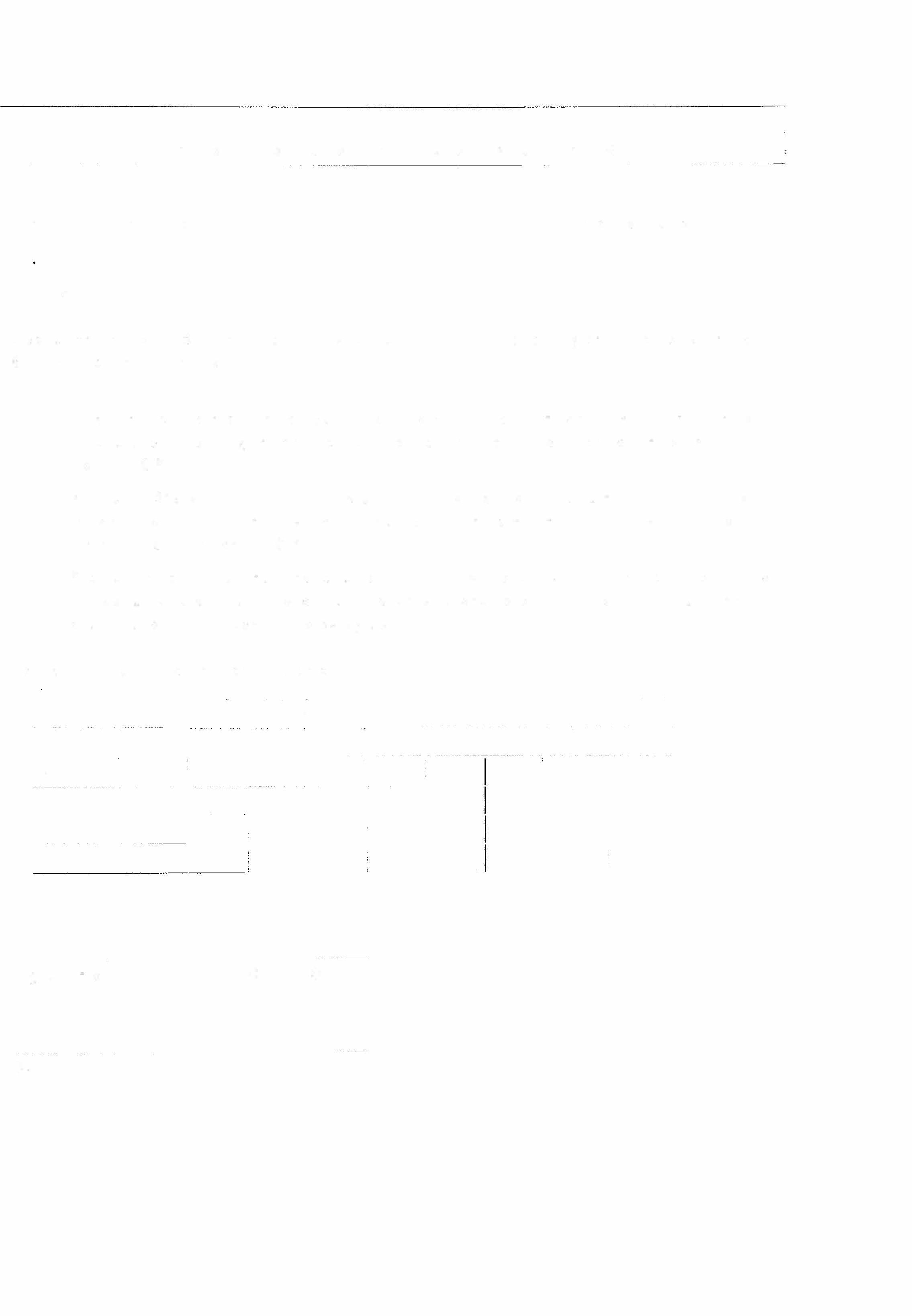 Signature of Chief Executive Officer/OwnerDateLocation of WorkBrookfield Commons:	223 Dr. Martin Luther King Jr. Blvd.Central Offices 17 Offices2 Staff Kitchens1 Community Room225 Dr. Martin Luther King Jr. Blvd49 – 2 bedroom apartments25 – 3 bedroom apartments16 – 1 bedroom apartments 1 – Laundry Room1 – Compactor Room Basement Maintenance Areas11 Fisher Avenue49 – 2 bedroom apartments25 – 3 bedroom apartments16 – 1 bedroom apartments 1 – Laundry Room1 – Compactor Room Basement Maintenance Areas33 Fisher Avenue49 – 2 bedroom apartments25 – 3 bedroom apartments16 – 1 bedroom apartments 1 – Laundry Room1 – Compactor Room Basement Maintenance AreasINCOME LEVELS: FY 2018INCOME LEVELS: FY 2018INCOME LEVELS: FY 2018INCOME LEVELS: FY 2018INCOME LEVELS: FY 2018INCOME LEVELS: FY 2018INCOME LEVELS: FY 2018INCOME LEVELS: FY 2018Median Family Income $117,100 (effective 4/14/2018)Median Family Income $117,100 (effective 4/14/2018)Median Family Income $117,100 (effective 4/14/2018)Median Family Income $117,100 (effective 4/14/2018)Median Family Income $117,100 (effective 4/14/2018)Median Family Income $117,100 (effective 4/14/2018)Median Family Income $117,100 (effective 4/14/2018)Median Family Income $117,100 (effective 4/14/2018)# In Household12345	678Extremely Low (30%)24,65028,15031,65035,15038,000	40,80043,60046,400Very low (50%)41,00046,85052,70058,55063,250	67,95072,65077,300low (80%)55,10062,95070,80078,65084,950	91,25097,550103,850